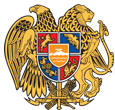 ՀԱՅԱՍՏԱՆԻ ՀԱՆՐԱՊԵՏՈՒԹՅՈՒՆ 
ՍՅՈՒՆԻՔԻ ՄԱՐԶ
ՔԱՋԱՐԱՆ  ՀԱՄԱՅՆՔԻ ԱՎԱԳԱՆԻ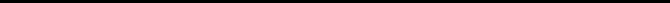 ԱՐՁԱՆԱԳՐՈՒԹՅՈՒՆ N 4
ԱՎԱԳԱՆՈՒ ՀԵՐԹԱԿԱՆ ՆԻՍՏԻՆիստը սկսվեց ժամը 15:00-ինՀամայնքի ավագանու նիստին ներկա էին ավագանու 8 անդամներ:Բացակա էր` Մարինա Գևորգյանը, Համայնքի ղեկավարի հրավերով ավագանու նիստին մասնակցում էին`
Սիրանույշ Անդրեասյանը, Վահե Գրիգորյանը, Գարեգին ԳաբրիելյանըՆիստը վարում էր  համայնքի ղեկավար` Մանվել ՓարամազյանըՆիստը արձանագրում էր Զոհրապ Առաքելյանը   ՔԱՋԱՐԱՆ ՀԱՄԱՅՆՔԻ ԱՎԱԳԱՆՈՒ 2019 ԹՎԱԿԱՆԻ ՀՈՒԼԻՍԻ 30 -Ի ԹԻՎ 4 ՀԵՐԹԱԿԱՆ ՆԻՍՏԻ ՕՐԱԿԱՐԳԸ ՀԱՍՏԱՏԵԼՈՒ ՄԱՍԻՆՂեկավարվելով ,,Տեղական ինքնակառավարման մասին,,  ՀՀ օրենքի 13-րդ  հոդվածի 3-րդ մասով  և  14-րդ  հոդվածով, Սյունիքի մարզի Քաջարան համայնքի ավագանին որոշում  էՀԱՄԱՅՆՔԻ ԱՎԱԳԱՆԻՆ ՈՐՈՇՈւՄ Է`1.Քաջարան համայնքի ավագանու 2018թ դեկտեմբերի 21-ի « Քաջարան  համայնքի 2018թ բյուջեն հաստատելու մասին,,  թիվ 74-Ն որոշման մեջ փոփոխություն կատարելու մասին /Զեկ Ս․ Անդրեասյան/2. «Քաջարանի շրջակա միջավայրի և բնակչության առողջության պահպանման» 2019թ ծրագրում փոփոխություն կատարելու մասին  / Զեկ Գ․ Գաբրիելյան/3.,,Քաջարանի Կոմունալ տնտեսություն,, ՓԲԸ-ին ,,բելառուս +82,1,, մակնիշի տրակտորը անհատույց օգտագործման տրամադրելու մասին / Զեկ Զ․ Առաքելյան/4.Հայաստանի Հանրապետության Սյունիքի մարզի Քաջարան համայնքի սեփականություն հանդիսացող Քաջարան համայնք, գյուղ Քաջարանց, 3-րդ փողոց 157 հասցեում գտնվող մաքրման կայանն ու շենք շինություններ և սպասարկման 1,44283 հա հողամասը անհատույց օգտագործման իրավունքով տրամադրելու մասին/ Զեկ Վ․ Գրիգորյան /5.Քաջարան համայնքի սեփականություն համարվող գույքը՝ Քաջարան համայնքի Բաբիկավան գյուղի թիվ 1 շենքի թիվ 28 բնակարանը անհատույց/ նվիրատվության կարգով/ օտարելու մասին/ Զեկ Վ․ Գրիգորյան/6.ՀՀ Սյունիքի մարզի Քաջարան համայնքի վարչական տարածքում գտնվեող համայնքային սեփականություն հանդիսացող  Քաջարան Բակունց 5/36 հասցեում գտնվող տարածքը հրապարակային սակարկություններով օտարելու մասին / Զեկ Վ․ Գրիգորյան/7.Համայնքային սեփականություն հանդիսացող, համայնքի վարչական սահմաններում գտնվող հողամասը հրապարակային սակարկություններով/ աճուրդով/ վաճառելու մասին / Զեկ վ․ Գրիգորյան/8.Քաջարան համայնքի վարչական տարածքում գտնվող, որպես ,,Անհայտ,, քաղաքացիների սեփականություն փոխանցված հողամասերը համայնքային սեփականություն ճանաչելու մասին/ Զեկ Վ․ Գրիգորյան /9. Քաջարան համայնքի ավագանու 2018թ․ դեկտեմբերի 21-ի ,,Հայաստանի Հանրապետության Քաջարանի համայնքապետարանի աշխատակազմի և նրա ենթակայության  հիմնարկ- ձեռնարկությունների կառուցվածքը, աշխատակիցների թվաքանակը, հաստիքացուցակը և պաշտոնային դրույքաչափերը հաստատելու մասին,, թիվ 66-Ա որոշման հավելված 2-ում կատարել փոփոխություններ կատարելու մասին  / Զեկ Զ․ Առաքելյան/1,ՀՀ ՍՅՈՒՆԻՔԻ ՄԱՐԶԻ ՔԱՋԱՐԱՆ ՀԱՄԱՅՆՔԻ ԱՎԱԳԱՆՈՒ 2018Թ ԴԵԿՏԵՄԲԵՐԻ 21-Ի ԹԻՎ 74 ՈՐՈՇՄԱՆ ՄԵՋ ՓՈՓՈԽՈՒԹՅՈՒՆ ԿԱՏԱՐԵԼՈՒ ՄԱՍԻՆՂեկավարվելով ,,Տեղական ինքնակառավարման մասին,,  ՀՀ օրենքի 18-րդ  հոդվածի 5-րդ կետով, ,, ՀՀ բյուջետային համակարգի մասին,, օրենքի 33-րդ հոդվածի 4-րդ կետի, հոդվածների ,,Նորմատիվ իրավական ակտերի մասին,, 33-րդ հոդվածի 1-ին մասի 1-ին կետի դրույթներով և հաշվի առնելով համայնքի ղեկավարի առաջարկությունը,  Սյունիքի մարզի Քաջարան համայնքի ավագանին որոշում  էՔաջարան համայնքի ավագանու 2018թ դեկտեմբերի 21-ի « Քաջարան  համայնքի 2018թ բյուջեն հաստատելու մասին,,  թիվ 74-Ն որոշման մեջ կատարել հետևյալ փոփոխությունը՝ համաձայն հատվածների/ 1,2,3,6/ :2,,,ՔԱՋԱՐԱՆԻ ՇՐՋԱԿԱ ՄԻՋԱՎԱՅՐԻ և ԲՆԱԿՉՈՒԹՅԱՆ ԱՌՈՂՋՈՒԹՅԱՆ ՊԱՀՊԱՆՄԱՆ,, 2019Թ ԾՐԱԳՐՈՒՄ ՓՈՓՈԽՈՒԹՅՈՒՆ ԿԱՏԱՐԵԼՈՒ ՄԱՍԻՆՂեկավարելով «Տեղական ինքնակառավարման մասին» ՀՀ օրենքի  16-րդ հոդվածի  2-րդ մասով,  «Ընկերությունների կողմից վճարվող բնահպանական վճարների նպատակային օգտագործման մասին» ՀՀ օրենքի  3 հոդվածով, ՀՀ կառավարության 26.09.2002թ. թիվ 1544 –Ն որոշմամբ հաստատված «Ընկերությունների կողմից վճարվող բնահպանական վճարների նպատակային օգտագործման մասին» ՀՀ օրենքի  3 հոդվածի համաձայն հաստատված և առաջիկա տարվա պետական բյուջեով նախատեսված բնապահպանական ծրագրում համայնքի ավագանու կողմից առաջարկվող փոփոխությունները ՀՀ ԲՆ ու ՀՀ ԱՆ հետ համաձայնեցնելու կարգով, Քաջարանի քաղաքային համայնքի և ՀՀ ԲՆ միջև 18.02.2019թ կնքված ՍՎ-7 պայմանագրի 4.2 կետով, առաջնորդվելով համայնքի ղեկավարի ներկայացրած Քաջարանի շրջակա միջավայրի և բնակչության առողջության պահպանման 2019թ ծրագրում փոփոխություններ կատարելու անհրաժեշտության հիմնավորումներով, համայնքի ավագանին ՈՐՈՇՈՒՄ Է.-«Քաջարանի շրջակա միջավայրի և բնակչության առողջության պահպանման»     2019թ ծրագրում կատարել հետևյալ փոփոխությունը.Ծրագրի «Քաջարան քաղաքի  2019թ.  Շրջակա միջավայրի և բնակչության առողջության պահպանման ծրագրով նախատեսված միջոցառումների իրականացման առաջնայնությունները և դրանց ֆինանսավորման համամասնությունները» հավելվածի (այսուհետև՝Հավելված)  2-րդ՝ «Կայուն էներգետիկայի զարգացում համայնքում» հոդվածում նախատեսված գումարը պակասեցնել 1399200,0 դրամով: Հավելվածի 1-ին՝ «Քաղաքային լուսավորության համակարգի էներգաարդյունավետ արդիականացում» հոդվածոոմ նախատեսված գումարը ավելացնել 1399200,0 դրամով:3,ՔԱՋԱՐԱՆ ՀԱՄԱՅՆՔԻ ՎԱՐՉԱԿԱՆ ՏԱՐԱԾՔՈՒՄ ԳՏՆՎՈՂ, ՈՐՊԵՍ «ԱՆՀԱՅՏ» ՔԱՂԱՔԱՑԻՆԵՐԻ ՍԵՓԱԿԱՆՈՒԹՅՈՒՆ ՓՈԽԱՆՑՎԱԾ ՀՈՂԱՄԱՍԵՐԸ ՀԱՄԱՅՆՔԱՅԻՆ ՍԵՓԱԿԱՆՈՒԹՅՈՒՆ ՃԱՆԱՉԵԼՈՒ ՄԱՍԻՆՂեկավարվելով ,,Տեղական ինքնակառավարման մասին,, Հայաստանի Հանրապետության օրենքի  18-րդ  հոդվածի 1-ին մասի 42)-րդ կետով,  համաձայն ՀՀ կառավարությանն առընթեր անշարժ գույքի կադաստրի պետական կոմիտեի նախագահի 2010 թվականի հունիսի 1-ի թիվ 186-Ն հրամանի,  հաշվի առնելով համայնքի ղեկավարի   առաջարկությունը, համայնքի ավագանին ո ր ո շ ու մ  է.1. Քաջարան  համայնքի վարչական տարածքում գտնվող, որպես «անհայտ» քաղաքացիների սեփականություն փոխանցված ներքոհիշյալ հողամասերը ճանաչել  համայնքային սեփականություն. 1)համայնքի Ձագիկավան գյուղում  գտնվող 09-038-0053-0004 և 09-038-0053-0005 կադաստրային ծածկագրերով բնակավայրերի նշանակության բնակելի կառուցապատման 0.06368հա և 0.05277 հա հողամասերը:2. Համայնքի ղեկավարին՝ սույն որոշումից բխող գործառույթներն իրականացնել օրենսդրությամբ սահմանված կարգով:4,ՀԱՄԱՅՆՔԱՅԻՆ ՍԵՓԱԿԱՆՈՒԹՅՈՒՆ ՀԱՆԴԻՍԱՑՈՂ, ՀԱՄԱՅՆՔԻ ՎԱՐՉԱԿԱՆ ՍԱՀՄԱՆՆԵՐՈՒՄ ԳՏՆՎՈՂ ՀՈՂԱՄԱՍԸ ՀՐԱՊԱՐԱԿԱՅԻՆ ՍԱԿԱՐԿՈՒԹՅՈՒՆՆԵՐՈՎ /ԱՃՈՒՐԴՈՎ/ ՎԱՃԱՌԵԼՈՒ ՄԱՍԻՆՂեկավարվելով «Տեղական ինքնակառավարման մասին» Հայաստանի Հանրապետության օրենքի 18-րդ հոդվածի 1-ին մասի 21)-րդ կետով, համաձայն Հայաստանի Հանրապետության Հողային օրենսգրքի 67-րդ հոդվածի, 2001 թվականի ապրիլի 12-ի «Պետական և համայնքային սեփականություն հանդիսացող հողամասերի օտարման, կառուցապատման իրավունքի և օգտագործման տրամադրման կարգը հաստատելու մասին» թիվ 286 որոշման, 2003 թվականի դեկտեմբերի 24-ի <<Հայաստանի Հանրապետության բնակավայրերի հողերի կադաստրային գնահատման կարգը, տարածագնահատման /գտնվելու վայրի/ գոտիականության գործակիցները և սահմանները հաստատելու մասին>> թիվ 1746-Ն և հաշվի առնելով համայնքի  ղեկավարի  առաջարկությունը, համայնքի ավագանին  ո ր ո շ ու մ  է.1.       Համաձայնություն տալ համայնքի ղեկավարի առաջարկությանը և թույլատրել համայնքի սեփականություն համարվող հետևյալ հողամասը հրապարակային սակարկություններով /աճուրդով/ օտարելու`ա/ ԼՕՏ 1 Քաջարանի համայնք գյուղ Նոր Աստղաբերդ գյուղում գտնվող /կադաստրային ծածկագիր 09-106-0412-0001-ից/ համայնքային սեփականություն հանդիսացող  /սեփ. վկայական  N 25072019-09-0002/ գյուղատնտեսական նշանակության 0.39459 հա վարելահողը, մեկնարկային գին սահմանելով 96700 /իննսունվեց հազար յոթ հարյուր/ ՀՀ դրամ:                                                                                          2.  Սույն որոշումից բխող գործառույթներն իրականացնել օրենսդրությամբ սահմանված  կարգով:5,ՀՀ ՍՅՈՒՆԻՔԻ ՄԱՐԶԻ ՔԱՋԱՐԱՆ ՀԱՄԱՅՆՔԻ ՎԱՐՉԱԿԱՆ ՏԱՐԱԾՔՈՒՄ ԳՏՆՎՈՂ ՀԱՄԱՅՆՔԱՅԻՆ ՍԵՓԱԿԱՆՈՒԹՅՈՒՆ ՀԱՆԴԻՍԱՑՈՂ Ք.ՔԱՋԱՐԱՆ ԲԱԿՈՒՆՑԻ 5/36 ՀԱՍՑԵՈՒՄ ԳՏՆՎՈՂ ՏԱՐԱԾՔԸ ՀՐԱՊԱՐԱԿԱՅԻՆ ՍԱԿԱՐԿՈՒԹՅՈՒՆՆԵՐՈՎ ՕՏԱՐԵԼՈՒ ՄԱՍԻՆՂեկավարվելով <<Նորմատիվ իրավական ակտերի մասին>> Հայաստանի Հանրապետության օրենքի 20-րդ հոդվածի 1-ին կետի, <<Տեղական ինքնակառավարման մասին>> Հայաստանի Հանրապետության օրենքի  18-րդ հոդվածի 21-րդ կետով, հաշվի առնելով ՙՙ ԿԱԼԳԱՐԻ՚՚ ՍՊԸ-ի կողմից տրված անշարժ գույքի գնահատման հաշվետվությունը և համայնքի ղեկավարի առաջարկությունը, համայնքի ավագանին ո ր ո շ ու մ է.1.      ԼՕՏ 1. Քաջարան համայնքի վարչական տարածքում, ք. Քաջարան,  Բակունցի 5/36 հասցեում գտնվող համայնքային սեփականություն /սեփ. վկայական թիվ 12072019-09-00118/ հանդիսացող 46,62 ք.մ.  տարածքը, օտարել հրապարակային սակարկություններով:2.    Համայնքի ղեկավարին՝ սույն որոշումից բխող գործառույթներն իրականացնել օրենսդրությամբ սահմանված կարգով:6,ՔԱՋԱՐԱՆ ՀԱՄԱՅՆՔԻ ՍԵՓԱԿԱՆՈՒԹՅՈՒՆ ՀԱՄԱՐՎՈՂ ԳՈՒՅՔԸ` ՔԱՋԱՐԱՆԻ ՀԱՄԱՅՆՔԻ ԲԱԲԻԿԱՎԱՆ ԳՅՈՒՂԻ ԹԻՎ 1 ՇԵՆՔԻ ԹԻՎ 28 ԲՆԱԿԱՐԱՆԸ ԱՆՀԱՏՈՒՅՑ /ՆՎԻՐԱՏՎՈՒԹՅԱՆ ԿԱՐԳՈՎ/ ՕՏԱՐԵԼՈՒ ՄԱՍԻՆՂեկավարվելով «Տեղական ինքնակառավարման մասին» Հայաստանի Հանրապետության օրենքի 18-րդ հոդվածի 1-ին մասի 21)-րդ կետով, «Անշարժ գույքի գնահատման գործունեության մասին» ՀՀ օրենքի 8-րդ հոդվածի 1-ին կետով,  Հայաստանի Հանրապետության Քաղաքացիական օրենսգրքի 594-րդ հոդվածի 1-ին կետով և հաշվի առնելով համայնքի ղեկավարի առաջարկությունը և  ՀՀ Սյունիքի մարզի Քաջարան համայնքի Բաբիկավան գյուղի 1-28 բնակարանի բնակիչ Ռոման Լևոնի Հարությունյանի դիմումը ,  համայնքի ավագանին  որոշում  է.1.Համայնքային սեփականություն համարվող /սեփ. վկայական թիվ 14062019-09-0011/, Քաջարան համայնքի Բաբիկավան գյուղի թիվ 1  շենքի թիվ 28 բնակարանը  անհատույց /նվիրատվության կարգով/ օտարել փաստացի տիրապետող անձին` Ռոման Լևոնի Հարությունյանին ։2.Առաջարկել նվիրառուին՝ ապահովել սեփականության իրավունքի պետական գրանցման համար անհրաժեշտ գործառույթների և դրանց հետ առնչվող վճարումներ իրականացումը:  3. Համայնքի ղեկավարին՝ սույն որոշումից բխող գործառույթներն իրականացնել օրենսդրությամբ սահմանված  կարգով:7,ՀԱՅԱՍՏԱՆԻ ՀԱՆՐԱՊԵՏՈՒԹՅԱՆ ՍՅՈՒՆԻՔԻ ՄԱՐԶԻ ՔԱՋԱՐԱՆ ՀԱՄԱՅՆՔԻ ՍԵՓԱԿԱՆՈՒԹՅՈՒՆ ՀԱՆԴԻՍԱՑՈՂ, ՔԱՋԱՐԱՆԻ ՀԱՄՅՆՔ, ԳՅՈՒՂ ՔԱՋԱՐԱՆՑ, 3-ՐԴ ՓՈՂՈՑ 157 ՀԱՍՑԵՈՒՄ ԳՏՆՎՈՂ ՄԱՔՐՄԱՆ ԿԱՅԱՆՆ ՈՒ ՇԵՆՔ ՇԻՆՈՒԹՅՈՒՆՆԵՐ ԵՎ ՍՊԱՍԱՐԿՄԱՆ 1.44283 ՀԱ ՀՈՂԱՄԱՍԸ ԱՆՀԱՏՈՒՅՑ ՕԳՏԱԳՈՐԾՄԱՆ ԻՐԱՎՈՒՆՔՈՎ ՏՐԱՄԱԴՐԵԼՈՒ ՄԱՍԻՆՂեկավարվելով «Տեղական ինքնակառավարման մասին» Հայաստանի Հանրապետության օրենքի 18-րդ հոդվածի 1-ին մասի 21-րդ կետով, համաձայն Հայաստանի Հանրապետության Սյունիքի մարզի Քաջարան համայնքի ղեկավարի առաջարկության, Հայաստանի Հանրապետության Սյունիքի մարզի Քաջարան համայնքի ավագանին որոշում է.1.    Հայաստանի Հանրապետության Սյունիքի մարզի Քաջարան համայնքի սեփականություն հանդիսացող /սեփ. վկայական թիվ 22072019-09-0037/, Քաջարան համայնք, գյուղ Քաջարանց, 3-րդ փողոց  157 հասցեում գտնվող 1919.9 ք.մ. ներքին մակերեսով ջրի մաքրման կայանը, թվով 2 միավոր 132.96 ք.մ. ընդհանուր ներքին մակերեսով  ստորգետնյա ՕԿՋ-ները, թվով 2 միավոր 7.22 ք.մ. ընդհանուր ներքին մակերեսով դիտահորերը, 6.34 ք.մ. ներքին մակերեսով պահակակը, 24.86 ք.մ. մակերեսով հենապատը և էներգետիկայի, տրանսպորտի, կապի և կոմունալ ենթակառուցվածքների օբյեկտների նշանակության 1.44283 հա սպասարկման հողամասը անհատույց օգտագործման իրավունքով անժամկետ տրամադրել «Քաջարանի համայնքի կոմունալ տնտեսություն» Փակ բաժնետիրական ընկերությանը:                                      2․Համայնքի ղեկավարին՝ սույն որոշումից բխող գործառույթներն իրականացնել    օրենսդրությամբ սահմանված  կարգով:8,ՔԱՋԱՐԱՆ ՀԱՄԱՅՆՔԻ ԱՎԱԳԱՆՈՒ 2018Թ ԴԵԿՏԵՄԲԵՐԻ 21-Ի ,,ՀԱՅԱՍՏԱՆԻ ՀԱՆՐԱՊԵՏՈՒԹՅԱՆ ՔԱՋԱՐԱՆԻ ՀԱՄԱՅՆՔԱՊԵՏԱՐԱՆԻ ԱՇԽԱՏԱԿԱԶՄԻ ԵՎ ՆՐԱ ԵՆԹԱԿԱՅՈՒԹՅԱՆ ՀԻՄՆԱՐԿ- ՁԵՌՆԱՐԿՈՒԹՅՈՒՆՆԵՐԻ ԿԱՌՈԸՑՎԱԾՔԸ, ԱՇԽԱՏԱԿԻՑՆԵՐԻ ԹՎԱՔԱՆԱԿԸ, ՀԱՍՏԻՔԱՑՈՒՑԱԿԸ ԵՎ ՊԱՇՏՈՆԱՅԻՆ ԴՐՈՒՅՔԱՉԱՓԵՐԸ ՀԱՍՏԱՏԵԼՈՒ ՄԱՍԻՆ,, ԹԻՎ 66-Ա ՈՐՈՇՄԱՆ ՀԱՎԵԼՎԱԾ 2-ՈՒՄ ՓՈՓՈԽՈՒԹՅՈՒՆ ԿԱՏԱՐԵԼՈՒ ՄԱՍԻՆՂեկավարվելով ,, Տեղական ինքնակառավարման մասին,, ՀՀ օրենքի 18-րդ հոդվածի 1-ին մասի 28-րդ կետով, նորմատիվ –իրավական ակտերի մասին օրենքի 1-ին մասի 1-ին կետով, 34-րդ հոդվածով և հաշվի առնելով համայնքի ղեկավարի առաջարկությունը, որոշման նախագծի քվեարկության արդյունքներով – կողմ, դեմ-, ձեռնպահ-  ՈՐՈՇՈՒՄ Է.-Քաջարան համայնքի ավագանու 2018թ․ դեկտեմբերի 21-ի ,,Հայաստանի Հանրապետության Քաջարանի համայնքապետարանի աշխատակազմի հիմնարկ- ձեռնարկությունների կառուցվածքը, աշխատակիցների թվաքանակը, հաստիքացուցակը և պաշտոնային դրույքաչափերը հաստատելու մասին,, թիվ 66-Ա որոշման հավելված 2-ում կատարել փոփոխություններ․ա․ 23-րդ տողի ,, առաջատար մասնագետ,, ,,3,, թիվը փոխարինել ,,4,, թվովբ․ 24-րդ տողի ,, առաջին կարգի մասնագետ,, բառերը հանել։Սույն որոշման 1-ին կետից բխող փոփոխությունները ուժի մեջ են մտնում ՀՀ կառավարության լիազոր պետական մարմնի կողմից համայնքային ծառայության պաշտոնների անվանացանկում փոփոխություններ կատարելու մասին՝ իրավական ակտը ուժի մեջ մտնելու պահից։Ա Վ Ա Գ Ա Ն ՈՒ   Ա Ն Դ  Ա Մ Ն Ե Ր  Անդրեասյան  Արմեն-կողմ                                     Առաքելյան Սասուն-կողմ Ստեփանյան Դերենիկ                                             Մակիյան Կարինե-կողմ Համբարձումյան Կարեն-կողմ                                 Սաղաթելյան Էրիկ-կողմ Իսրաելյան Գարիկ-կողմ                                          Հակոբյան Արմեն-կողմ               ՀԱՄԱՅՆՔԻ ՂԵԿԱՎԱՐ                                  ՄԱՆՎԵԼ ՓԱՐԱՄԱԶՅԱՆ 2019թ  օգոստոսի 5 
Քաջարանք. Քաջարան  30/07/2019